ASSUNTO :. INDICO PARA QUE O DEPARTAMENTO COMPETENTE, REALIZE OPERAÇÃO TAPA BURACOS NA RUA ANISABEL C. COSTA, NA VILA SANTA ELIZA.DESPACHO:.   SALA DAS SESSÕES ____/____/_____ PRESIDENTE DA MESA    INDICAÇÃO Nº , DE 2018SENHOR PRESIDENTE,SENHORES VEREADORES,INDICO ao Exmo. Senhor Prefeito Municipal, para que o departamento competente, realize operação tapa buracos na Rua Anisabel C. Costa, na Vila Santa Eliza.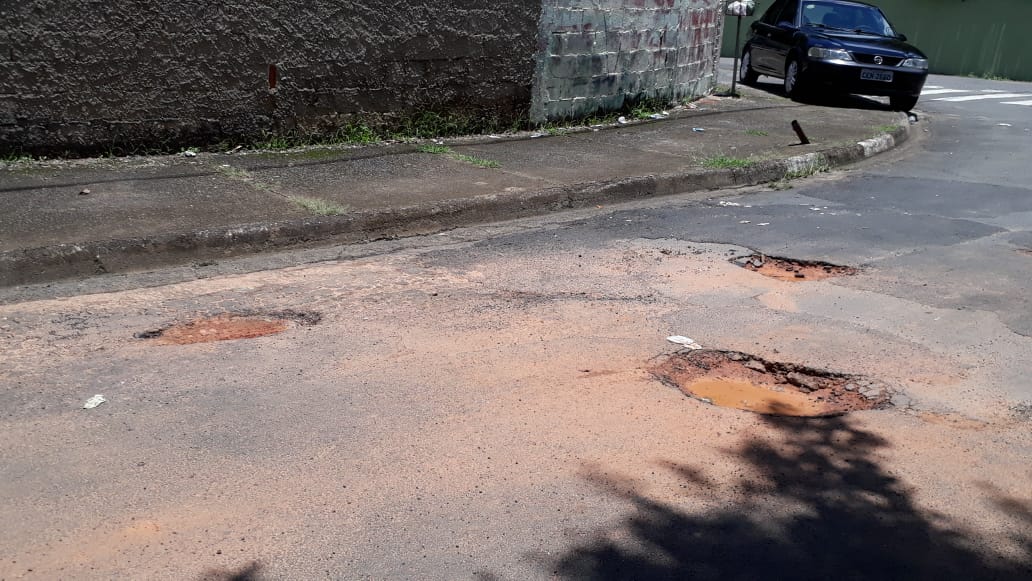 SALA DAS SESSÕES “VEREADOR SANTO RÓTOLLI”, aos 14 de novembro de 2018.VEREADOR LUIS ROBERTO TAVARES